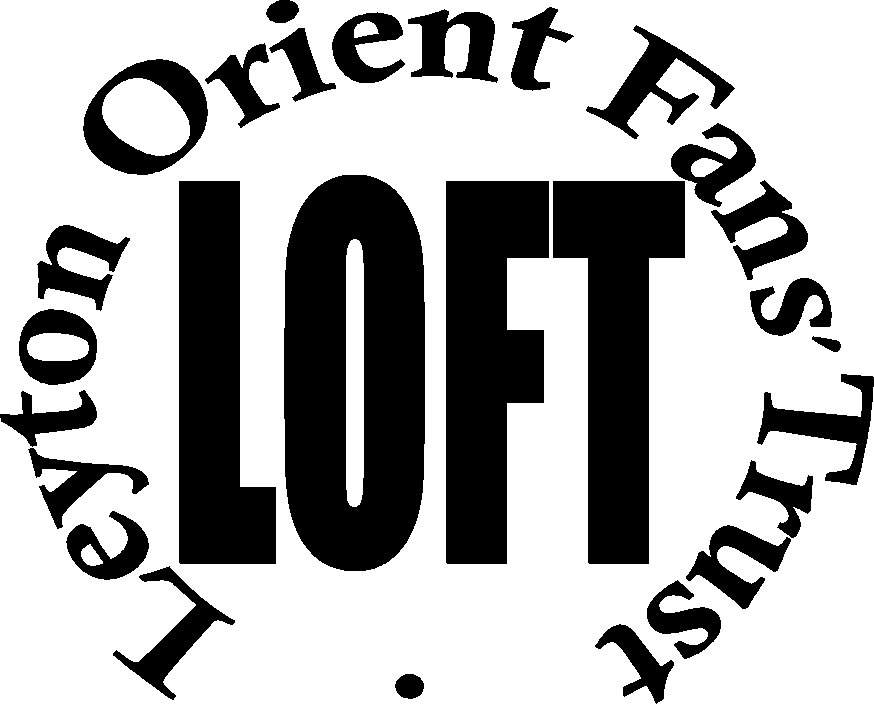 Application for MembershipJune 2023 to May 2024 or later Code of Conduct:LOFT opposes violence, racism and other discriminatory behaviour in football. As a member of LOFT you will be expected to support LOFT in this aim and not participate in any violent, racist or discriminatory behaviour whilst travelling to or from football matches, at football matches or at events organised by LOFT.I agree to the Code of Conduct and wish to apply for membership of LOFT.Membership Options:Continuous membership by standing order (please complete and return enclosed standing order form)orOne/Two/Three-season membership by enclosed payment of £	______ payable to Leyton Orient Fans’ Trust (£1-£4.99 one season, £5-£9.99 two seasons (also all new members), £10+ three seasons) (Minimum payment of £1 for membership.)(Under 16 year olds cannot be members of LOFT and should join the LOFT Juniors)	Privacy policyYour personal data as supplied above will be stored on our cloud-based membership system and will be used for the administration of the business of LOFT only. The data controllers are LOFT’s membership secretary and secretary. The information will be stored and kept secure in such a way as to comply with data protection legislation (UK GDPR). We will only contact you with Society information such as newsletters. Your personal details will not be passed on to any third party (individual or business) without your permission.Please return to: LOFT - Leyton Orient Fans’ Society Limited, 20 Market Place, Kingston-upon-Thames, Surrey, KT1 1JPMembership standing order formI would like to pay for my continuous membership of Leyton Orient Fans’ Trust by making a monthly donation of £_______________. (minimum £1)I understand that my membership of LOFT will automatically renew each year while this standing order remains in force, or until cancelled by me in writing.Please complete and return with your application form to LOFT - Leyton Orient Fans’ Society Limited, 20 Market Place, Kingston-upon-Thames, Surrey, KT1 1JP. Do *NOT* send this form directly to your bank.Standing Order InstructionYour Bank details:Account name Branch Sort Code                                 Account Number Please pay Leyton Orient Fans’ Trust (sort-code and account details below)the sum of                         on the                           day of each month starting                     (month)                     (year)Signed _____________________________________ Date ______/______/______Signed (if 2nd signature needed) ____________________ Date ______/______/______Name:Address:Phone No (optional):Email address*:*LOFT will send you official Society correspondence by email rather than post wherever possible.*LOFT will send you official Society correspondence by email rather than post wherever possible.Signature:Date:Name:Membership No:(if current member)Address:Bank name:Branch address: